Всероссийская олимпиада школьников        Муниципальный этап 2018-2019Химия7- 8 класс   Критерии оцениванияРабота включает 6 заданий, но в зачет идут только ПЯТЬ задач из шести. Задача с минимальным числом баллов не учитывается при подсчете суммы баллов за теоретический тур.Задание 1.Из перечисленных индивидуальных веществ и смесей (или материалов) выпишите названия веществ (столбец 1) и названия смесей (столбец 2): бензол, бензин, метан, молочная кислота, молоко, железо, чугун, медь, бронза, сталь, нефть, водород, морская вода, глюкоза, чай, квас, гелий, спирт, почва, уксусная кислота.Решение:Задание 2.В каком случае говорится о физическом явлении, а в каком – о химическом? 1) при приливании серной кислоты в водный раствор соды выделяется углекислый газ; 2) при нагревании холодной ключевой воды из нее выделяется кислород; 3) при пропускании электрического тока через водный раствор сульфата меди на  аноде выделяется кислород;  4)  горение серы; 5) образование инея на деревьях; 6) плавление льда; 7) получение кислорода из дихромата калия; 8) радиоактивный  α- распад атомов урана; 9) при нагревании кристаллический йод не плавится, а переходит в газообразное состояние (сублимируется); 10) получение азота из дихромата аммония; 11) получение кислорода из жидкого воздуха; 12) получение кислорода из пероксида водорода; 13) при нагревании бокала с газированным напитком кока-кола из него выделяется углекислый газ; 14) ржавление железа; 15)  получение азота из жидкого воздуха; 16) получение азота из нитрита аммония. 1. Ответ впишите соответствующими цифрами.2. Приведите два уравнения реакций, которые соответствуют химическим явлениям. Решение:Задание 3. Широко известный лекарственный препарат – аспирин (ацетилсалициловая кислота) имеет следующий состав: 4,5% водорода, 35,5% кислорода и 60% углерода. Молярная масса аспирина равна 180 г/моль.Установите формулу аспирина.Решение:Задание 4.  Массовая доля фосфора в одном из его оксидов равна 43,7%. Плотность паров этого вещества по воздуху равна 9,8. Установите молекулярную формулу оксида.Напишите уравнение реакции образования данного оксида.Приведите три формулы кислот, содержащих фосфор.Решение:Задание 5. Напишите не менее пяти уравнений реакций получения оксида меди (II). Одно из исходных веществ во всех реакциях должно принадлежать к разным классам.Укажите принадлежность к определенному классу каждого оксида.Решение:Задание 6. КроссвордРешите кроссворд, заполняя его русскими названиями химических элементов.Ключевым словом является фамилия великого русского ученого.Какие теории, законы или учения были предложены этим ученым.Напишите уравнения реакций между элементами под номерами: 1) и 2); 3) и 6); 4) и 8); 7) и 8)Названия элементов: 1) С, 2) О, 3) Al, 4) N, 5) Zn, 6) I, 7) P, 8) H, 9) PbРешение:                2                  								ОтветыВеликий русский ученый Михаил Васильевич ЛомоносовАтомно-молекулярное учение.Закон сохранения массы веществ.Уравнения реакций между элементами: 1) и 2); 3) и 6); 4) и 8); 7) и 8) 1) и 2)   С + О2 = СО23) и 6)   2Al +  3I2 = 2AlI34) и 8)   N2 + 3H2 = 2NH37) и 8)   P + 3H2 = 2PH3Критерии оценивания:Заполнение кроссворда – 9 баллов;Выделение фамилии великого русского ученого – 1 балл;За названия двух теорий, законов или учений – 2 балла;Написание уравнений реакций – за каждое правильно написанное уравнение  - 2 балла (минус балл при неверных коэффициентах), итого – 8 баллов.Максимальный балл – 20 баллов.Всероссийская олимпиада школьников        Муниципальный этап 2018-2019Химия9 класс   Критерии оцениванияРабота включает 6 заданий, но в зачет идут только ПЯТЬ задач из шести. Задача с минимальным числом баллов не учитывается при подсчете суммы баллов за теоретический тур.Задание 1.Определите формулу кислоты, в состав которой входит анион ЭО4-, содержащий 50 электронов.Приведите структурную формулу и название данной кислоты. Укажите степень окисления атома Э.Решение:Задание 2.В трех пробирках находятся различные вещества. В первой пробирке находится  оксид металла (II), содержащий 80,25% металла. Во второй – содержится соль А, которая с раствором хлорида натрия образует белый творожистый осадок. При прокаливании соли А выделяется 6,72 л газа бурого цвета. Соль Б в третьей пробирке окрашивает пламя в фиолетовый цвет, а при взаимодействии ее с водным раствором нитрата бария образуется 93,2 г белого осадка.Определите исходные вещества: оксид металла (II), соль А и соль Б.Рассчитайте массы солей А и Б.Решение:Задание 3. К 2,0 г смеси сульфида меди(II) и сульфида алюминия прилили 100 мл воды, при этом выделилось 1,02 г газа. Осадок отфильтровали и высушили.Рассчитайте массу осадка.Представьте два способа переведения гидроксида алюминия в раствор при нормальных условиях.Решение:Задание 4.Напишите уравнения реакций, позволяющих осуществить следующие превращения:А  →   KNO2  →  K2SO4  →  B  →  KHS  →  K2SОпределите вещества  А и В.Для осуществления данных превращений нужные вещества следует выбрать из предлагаемого списка: ВаSO4, СО2, С, Н2S, СО, НNO2, Н2SO4, КОНРешение:Задание 5.Даны растворы хлоридных солей: MgCl2, CuCl2, FeCl2, FeCl3, ZnCl2.Каким реагентом можно определить каждую соль?Укажите цвета образующихся осадков.Как отличить осадки одинакового цвета?Как доказать, что все соли  - хлориды.Решение:Задание 6.Как известно, взаимодействие двух оксидов не всегда приводит к образованию солей.Приведите пять примеров, в которых при взаимодействии двух оксидов образуется третий оксид. Все оксиды распределите по группам.Решение:Всероссийская олимпиада школьников        Муниципальный этап 2018-2019Химия10 класс  Критерии оценивания Работа включает 6 заданий, но в зачет идут только ПЯТЬ задач из шести. Задача с минимальным числом баллов не учитывается при подсчете суммы баллов за теоретический тур.Задание 1.Напишите уравнения реакций приведенных ниже превращений (Х – вещество, содержащее марганец, Y – вещество, содержащее серу):                                + KOH(р-р), O2                        H2S , H2SO4(р-р)Mn(NO3)2  → MnO2     →     X → KMnO4         →     Y →  FeS → SO2Решение:Задание 2.Растворение образца цинка в соляной кислоте при 200 С заканчивается через 27 минут, а при 400 С такой же образец металла растворяется за 3 минуты.За какое время данный образец цинка растворится при 550 С?Ответ рассчитайте в секундах.Что показывает коэффициент Вант-Гоффа?Решение:Задание 3.Газообразное соединение кремния с водородом – А, содержащее12,5% водорода, сожгли на воздухе. Сплавление образовавшегося вещества Б со щелочью дает соль В. При действии на соль В соляной кислотой выпал студенистый осадок С, прокаливание которого дало 30 г вещества Б. Известно, что 1 г газа занимает объем 0,7 л.1. Определите вещество А и рассчитайте массу 1 моль газа А.2. Как называется газообразное вещество А?3. Напишите  уравнение горения вещества А на воздухе.4. Определите вещество Б и напишите уравнение сплавления его со щелочью.5. Составьте уравнение химической реакции полученной соли В с соляной кислотой.6. Назовите полученное соединение С.7. Напишите уравнение реакции прокаливания вещества С и рассчитайте объем израсходованного исходного газа А.Решение:Задание 4.Смесь циклогексена и циклогексана может обесцвечивать 320 г 10%-ого раствора Br2 в ССl4. Определите массовые доли циклогексена и циклогексана в смеси, если известно, что при ее полном дегидрировании с образованием бензола выделяется водород в количестве, достаточном для полного гидрирования 11,2 л (н.у.) бутадиена.Решение:Задание 5.В замкнутом сосуде смешали три газа. Первый газ A получили действием концентрированной соляной кислоты на 5,88 г дихромата калия. Второй Б– при разложении 24,5 г бертолетовой соли в присутствии катализатора (MnO2). Третий С – действием разбавленной серной кислоты на 37 г железа. Полученную газовую смесь взорвали.Какая кислота при этом образовалась?Какова ее концентрация?Решение:Задание 6.Вам выданы шесть пронумерованных бюксов, в которых находятся сухие хлоридные  соли:  магния, бария, цинка, свинца, марганца, натрия.Используя имеющиеся на столе реактивы и оборудование,  определите, в каком бюксе находится  каждый из выше перечисленных хлоридов.Составьте таблицу растворимости данных солей в указанных реактивах.Напишите уравнения реакций определения солей, там, где это необходимо. Реактивы: 1М H2SO4, 1М NaОН, дистиллированная вода.Оборудование: шесть бюксов с солями, штатив с пробирками, водяная баня, шпатель для отбора проб.Решение:Всероссийская олимпиада школьников        Муниципальный этап 2018-2019Химия11 класс   Критерии оцениванияЗадание 1.С детства всем знакома «зеленка» - раствор органического красителя бриллиантового зеленого, которым обычно смазывают ссадины и порезы. Определите формулу бриллиантового зеленого, если известно, что при сгорании 0,01 моль этого соединения образуется 0,18 моль воды и выделяется 6,048 л (при н.у.) диоксида углерода, а суммарная массовая доля азота, серы и кислорода равна 0,2562. Мольное отношение N:S:O в веществе равно 2:1:4.Сколько молекул красителя бриллиантового зеленого содержится в одной капле 1%-ного водного раствора этого вещества? Объем одной капли раствора считать равным 0,04 мл, плотность раствора принять равной плотности воды.Решение:Задание 2.Один известный химик середины XVIII в., изучал поведение гидроксидов некоего металла в различных реакциях. Когда он пропускал газообразный аммиак через розовый раствор сульфата этого металла, то раствор становился темно-желтым, а осадка не выпадало. Но стоило к розовому раствору сульфата металла добавить немного щелочи, как выпадал синий осадок, который при внесении новых порций NaOH превращался в розовый. Но уже через два-три часа розовый осадок становился коричневым. Такое изменение цвета происходило мгновенно, если к нему добавляли пероксид водорода. При действии аммиака этот осадок переходил в раствор, окрашивая жидкость в красный цвет. Концентрированный раствор щелочи при нагревании снова выделял из раствора осадок коричневого цвета.О каком металле идет речь?Какой известный химик проводил данные опыты после открытия металла?Напишите уравнения описанных превращений. Дайте названия продуктам реакций, содержащим этот металл.Известно, что данный металл может образовывать оксид состава Ме3О4. Расшифруйте состав этого оксида и напишите реакцию его разложения при очень высокой температуре.Решение:Задание 3.В 1779 г. немецкий сенатор, аптекарь и химик Иоганн Христиан Виглеб подействовал известковой водой на соки щавеля и кислицы, содержащие «кисличную кислоту», и заметил, что из раствора выпадает белый осадок. Однако состав осадка Виглебу установить не удалось. Через пять лет шведский аптекарь и химик Карл Вильгельм Шееле решил посмотреть, что получиться, если тростниковый сахар обработать концентрированной азотной кислотой. Он обнаружил, что при этом выделяется красно-бурый газ и образуется прозрачный раствор, который окрашивает синий лакмус в красный цвет. Когда Шееле добавил к этому раствору известковую воду, получился белый осадок, очень похожий по свойствам на осадок, выделенный Виглебом.Какое вещество Виглеб называл «кисличной кислотой»? Напишите его формулу.Какой осадок белого цвета получили Виглеб и Шееле? Напишите его формулу.Напишите уравнения описанных реакций.Напишите уравнение реакции, объясняющее изменение цвета индикатора.Напишите структурную формулу тростникового сахара и уравнение его гидролиза. Как называются продукты гидролиза тростникового сахара? Приведите их структурные формулы.Как называют смесь одинаковых количеств продуктов гидролиза тростникового сахара?Решение:Задание 4.При сжигании паров этилацетата в кислороде выделилось 410,9 кДж теплоты, и осталось 12,2 л непрореагировавшего кислорода (измерено при давлении 105 кПа и температуре 35,3 °С). Рассчитайте массовые доли компонентов в исходной смеси, если известно, что теплоты образования оксида углерода (IV), паров воды и паров этилацетата составляют 393,5 кДж/моль, 241,8 кДж/моль и 486,6 кДж/моль, соответственно.Каким законом Вы воспользовались для вычисления теплового эффекта реакции? Сформулируйте закон и следствие из него. Решение: Задание 5.Среди огромного разнообразия неорганических веществ наиболее «красочными» являются соединения переходных металлов. Вам выданы соединения двух из этих металлов, которые находятся в склянках с надписями «оранжевый» и «голубой».По предложенным ниже схемам цветных переходов необходимо получить вещества определенной окраски. Для выполнения этого задания следует воспользоваться дополнительными реагентами: концентрированная серная кислота, водный раствор аммиака, раствор гидроксида натрия, раствор хлорида бария, этанол, дистиллированная вода.Схемы цветных переходов:Вопросы:1. Определите вещества, которые находятся в склянках с надписями «оранжевый» и «голубой», напишите их формулы.2. Напишите уравнения реакций цветовых переходов по приведенной схеме, используя дополнительные реагенты.3. Какую окраску должно иметь вещество, если оно поглощает все цвета спектра?4. Какую окраску должно иметь вещество, если оно отражает все цвета спектра?Примечание.а) в каждом из случаев количество «стрелок» (→) соответствует количеству осуществленных химических реакций;б) в каждом случае окрашенное конечное соединение (не смесь соединений) должно находиться в виде осадка или геля (над осадком может быть какая-либо жидкость).Решение:Задание 6.В восьми склянках без этикеток находятся растворы: медного купороса, хлорида железа (III), гидроксида натрия, брома, фенола, этиленгликоля, муравьиной кислоты и анилина.Как, используя только вышеназванные вещества, а из оборудования неограниченное количество пробирок, определить в какой склянке находится каждое из названных веществ.Запишите уравнения всех реакций, укажите наблюдаемые изменения.Решение:Содержание верного ответа и указания по оцениванию(допускаются иные формулировки ответа, не искажающие его смысла)Баллы1 * 101 * 10Максимальный балл20Химическое явлениеФизическое явлениеСодержание верного ответа и указания по оцениванию(допускаются иные формулировки ответа, не искажающие его смысла)Баллы2.  2Н2О2 = 2Н2О + О2↑     NH4NO2 = N2 + 2H2O    или     4K2Cr2O7 = 4K2CrO4 + 2Cr2O3 + 3O2↑     (NH4)2Cr2O7 = Cr2O3 + 4H2O + N2↑        -  возможны другие примеры9+7=1622Максимальный балл20Содержание верного ответа и указания по оцениванию(допускаются иные формулировки ответа, не искажающие его смысла)Баллы1. Представим формулу аспирина: СхНуОz22. Пусть масса вещества равна 100 г, тогдаn(С) = 60 /12 = 5 (моль),  n(Н) = 4,5/1 = 4,5(моль);  n(О) = 35,5 /16 = 2,22 (моль)X : У : Z = 5 : 4,5 : 2,22 = 2,25 : 2 : 1 = 9 : 8 : 41683. Формула аспирина – С9Н8О414. Рассчитаем молярную массу аспирина: М(С9Н8О4) = 9 ∙ 12 + 8 ∙ 1 + 4 ∙ 16 = 180 (г/моль).2Максимальный балл       20Содержание верного ответа и указания по оцениванию(допускаются иные формулировки ответа, не искажающие его смысла)Баллы1.Запишем формулу оксида в общем виде:РхОу12. Рассчитаем массовую долю кислорода: ᴡ(О) = 100 – 43,7 = 56,313. Определим значения Х и У:Х : У = 43,7/31 : 56,3/16 = 1,4 : 3,5 = 1 : 2,5 = 2 : 544. Простейшая формула оксида – Р2О525. Молярная масса оксида равна:М(РхОу) = D(воздуха) ∙ М(воздуха) = 9,8 ∙ 29 = 284 (г/моль).26. Молярная масса простейшей формулы оксида равна:М(Р2О5) = 142 г/моль, следовательно, истинная формула оксида равна простейшей формуле, умноженной на 2, т. е. Р4О1027. Уравнение реакции образования Р4О10:Р4 + 5О2 = Р4О1028. Приведите три формулы кислот, содержащих фосфор:НРО3, Н3РО4, Н4Р2О76Максимальный балл20Содержание верного ответа и указания по оцениванию(допускаются иные формулировки ответа, не искажающие его смысла)Баллы1. 2Cu + O2 = 2CuО32. 2Cu2O + О2 = 4CuO33. Cu(OH)2 = CuO + H2O34. Cu2(OH)2CO3 = 2CuO + H2O + CO245. 2CuS + 3O2 = 2CuO + 2SO2   или    CuSO4 = CuO + SO33Основные оксиды: CuО, Cu2O2Кислотные оксиды: CO2, SO32Максимальный балл20   1к   3   5   6   8   1иа    4     5   6     7вуслац   6фо9глюзииодсломоносовериткдфрироноонодирдедйцСодержание верного ответа и указания по оцениванию(допускаются иные формулировки ответа, не искажающие его смысла)Баллы1.  Определим заряд элемента:Z  = 50 – ( 4∙ 8 + 1) = 1742. Элемент Э – Cl,  анион -  ClO4-2Кислота – хлорная Формула - HClO442Структурная формула кислоты: 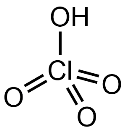 6Степень окисления – Cl +72Максимальный балл20Содержание верного ответа и указания по оцениванию(допускаются иные формулировки ответа, не искажающие его смысла)Баллы1. Определим формулу оксида металла (II) – МеО и Ме:Примем массу оксида за 100 г, тогда m(Me) = 80,25 г;m(O) = 100 – 80,25 = 19,75 (г);Составим соотношение: m(Ме)/ M(Me) = m(O) /М(О); 80,25/ M(Me) = 19,75/ 16;  отсюда масса металла равнаM(Me) = 65г/моль,   Me – Zn,  МеО -  ZnO.111122. Определим соль А:Во второй пробирке, по-видимому, находится соль AgNO3, поскольку раствор хлорида натрия дает белый творожистый осадок с солями, содержащими Ag+:Ag+ + Cl- = AgCl    (1)При нагревании нитрата серебра выделяется газ бурого цвета – NO2:2 AgNO3 = 2Ag + 2NO2↑ + О2   (2)Соль А - AgNO3.11213. Определим соль Б:Соль Б окрашивает пламя в фиолетовый цвет, а при взаимодействии с водным раствором нитрата бария образуется  белый осадок.Соли калия окрашивают пламя в фиолетовый цвет,а сульфат - ион образует белый осадок с раствором нитрата бария, следовательно,соль Б – K2SO4.K2SO4 + Ba(NO3)2 = 2KNO3 + BaSO4↓   (3)1124. Рассчитаем массы солей А и Б:По уравнению (2): n(NO2) = 6,72 л : 22,4 л/моль = 0,3 моль,n(NO2) = n(AgNO3) = 0,3 моль,  m(AgNO3) = 0,3моль ∙ 170 г/моль = 51г.Масса соли А = 51 г.По уравнению (3):n(BaSO4) = 93,2 г : 233 г/моль = 0,4 моль,n(BaSO4) = n(K2SO4) = 0,4 моль,m(K2SO4) = 0,4 моль ∙174 г/моль = 69,6 г.Масса соли Б = 69,6 г.11111Максимальный балл20Содержание верного ответа и указания по оцениванию(допускаются иные формулировки ответа, не искажающие его смысла)БаллыЗапишем уравнение реакции:Al2S3 + 6H2O  = 2Al(OH)3↓ + 3H2S↑CuS не разлагается водой.412. Рассчитаем количество веществ газа, сульфида алюминия и гидроксида алюминия:n(H2S) = 1,02 г /34 г/моль = 0,03 моль;n(Al2S3) /n(H2S) = 1/3, следовательно,  n(Al2S3) = 0,03 : 3 = 0,01 (моль);n(Al2S3) /n(Al(OH)3) ) = ½, следовательно,  n(Al(ОН)3) = 0,01∙ 2 = 0,02 (моль).12113. Рассчитаем массы сульфида алюминия и гидроксида алюминия:m((Al2S3) = 0,01 ∙ 150 г/моль  = 1,5 г.m(Al(ОН)3) = 0,02 моль ∙ 78 г/моль  = 1,56 г.114. Отфильтрованный и высушенный осадок состоит из сульфида меди  и гидроксида алюминия:m(CuS) = 2,0 г  ─  1,5 г  = 0,5 г;m(осадка)  = m(CuS) + m(Al(ОН)3) = 0,5 г + 1,56 г = 2,06 г.1115. Растворение гидроксида алюминия:1) Al(ОН)3 + 3НСl = AlСl3  + 3Н2О или     2Al(ОН)3 + 3Н2SO4  = Al2(SO4)3  + 6Н2О2) Al(ОН)3 + NaOH = Na[Al(OH)4]                    или       Al(ОН)3 + NaOH + 2H2O= Na[Al(OH)4 (H2O)2]    Al(ОН)3 + 3NaOH = Na3[Al(OH)6]23Максимальный балл20Содержание верного ответа и указания по оцениванию(допускаются иные формулировки ответа, не искажающие его смысла)Баллы1. Вещество А -  КОН, выбираем  НNO2КОН + НNO2 = КNO2 + Н2О222. 2КNO2 + Н2SO4 = К2SO4 + 2НNO223.В – К2S, поэтому из списка выбираем восстановитель – С или СО:К2SO4 + 4С = К2S + 4СО  илиК2SO4 + 4СО = К2S + 4СО2  4244. К2S + Н2S = 2КНS25. КНS + КОН = K2S + Н2О2Максимальный балл20Содержание верного ответа и указания по оцениванию(допускаются иные формулировки ответа, не искажающие его смысла)Баллы1. Определить  каждую соль можно раствором щелочи (например, NaOH или KOH) , так как будут образовываться гидроксиды разного цвета.12. MgCl2 + 2NaOH = 2NaCl + Mg(OH)2↓                                                   белый3. CuCl2 + 2NaOH = 2NaCl + Cu(OH)2↓                                                 голубой4. FeCl2 + 2NaOH = 2NaCl + Fe(OH)2↓                                               светло-зеленый5. FeCl3 + 3NaOH = 3NaCl + Fe(OH)3↓                                                                                                    бурый6. ZnCl2 + 2NaOH = 2NaCl + Zn(OH)2↓                                                 белый20,520,520,520,520,57. Белые осадки -  Mg(OH)2↓ и  Zn(OH)2↓, их отличить можно тем же реагентом щелочи, взятым в избытке, тогда:Zn(OH)2↓ + 2NaOH = Na2[Zn(OH)4]   белый                         б/цв. р-р0,5138. Реагентом на хлорид-ионы является нитрат серебра, АgNО3.Cl- + Аg+ = АgCl↓                   белый         илиMgCl2 + 2АgNО3 = Mg(NO3)2 + 2АgCl↓11Максимальный балл20Содержание верного ответа и указания по оцениванию(допускаются иные формулировки ответа, не искажающие его смысла)Баллы1. CuO + CO = Cu + CO232. 2NO + 2CO = N2 + 2CO233. NO + NO2 = N2O334. N2O  + CO = N2 + CO235. 3CO + Fe2O3 = 2Fe + 3CO236. CuO,  Fe2O3 – солеобразующие, основные оксиды.17. CO2, NO2, N2O3 - солеобразующие, кислотные оксиды.28. CO, NO,  N2O – несолеобразующие, безразличные оксиды.2Максимальный балл20Содержание верного ответа и указания по оцениванию(допускаются иные формулировки ответа, не искажающие его смысла)Баллы1. Mn(NO3)2  → MnO2  + 2NO2 ↑    42. 2MnO2  + О2 + 4КОН → 2K2MnO4 + 2Н2О43. 2K2MnO4 + Сl2 → 2KMnO4 + 2КСl44. 2KMnO4 + 5Н2S + 3Н2SО4 → 2MnSО4 + 5S↓ + К2SО4 + 8Н2О45. S + Fe → FeS26. 4FeS + 7O2 = 2 Fe2O3 + 4SO22Максимальный балл20Содержание верного ответа и указания по оцениванию(допускаются иные формулировки ответа, не искажающие его смысла)БаллыЗапишем уравнение реакции растворения цинка:Zn + 2HCl = ZnCl2 + H2↑12. Определим среднюю скорость реакции, (так как при всех трех температурах растворяется одинаковая масса образца):Средняя скорость реакции обратно пропорциональна времени реакции, следовательно, при нагревании от 20 до 400 С скорость реакции увеличится в 27/3 = 9 раз.1223. Рассчитаем коэффициент Вант-Гоффа:V2/V1 = 9 = γ (40 -20)/10 = γ 2  ;  γ = 364. Что показывает коэффициент Вант-Гоффа?Коэффициент показывает, во сколько раз возрастает скорость реакции при увеличении температуры на 10025. Рассчитаем скорость реакции при повышении температуры до 550:V2/V1 = 3 (55- 40)/10 = 5,2 раза, а время реакции составит 3/5,2 = 0,577 мин., или 34,6 секунд.42Максимальный балл20Содержание верного ответа и указания по оцениванию(допускаются иные формулировки ответа, не искажающие его смысла)Баллы1. Определим формулу газообразного соединения кремния с водородом:Простейшая формула газа А – SixHy ;x : y = 87,5/28 : 12,5/1 = 3,125 : 12, 5 = 1 : 4, т.е. формула газа А  – SiH4.Рассчитаем массу 1 моль газа А:0,7 л / 22,4 л = 1 г/ Х г,    Х = 32 г, масса 1 моль газа равна 32 г.Это подтверждает, что неизвестный газ А - SiH4; М(SiH4) = 32 г/моль.12122. Вещество А  – SiH4, силан.13. Реакция горения: SiH4 + 2О2 = SiО2 + 2Н2О      (1) 24. Вещество Б - SiО2, SiО2 + 2NaOH = Na2SiО3 + H2O     (2)125. Соль В - Na2SiО3,Na2SiО3 + 2HCl = 2NaCl + H2SiO3↓    (3)126. Полученное соединение С - H2SiO3 – кремниевая кислота.17. Реакция прокаливания вещества С: H2SiO3 = SiO2 + Н2О      (4)В результате прокаливания получили 30 г вещества Б,n(SiO2) = 30 г : 60г/моль = 0,5 моль.По уравнению (1) рассчитаем объем израсходованного исходного газа А:n(SiO2) = n(SiН4) = 0,5 моль,  V(SiН4) = 0,5 моль ∙ 22,4 л/моль = 11,2 л.112Максимальный балл20Содержание верного ответа и указания по оцениванию(допускаются иные формулировки ответа, не искажающие его смысла)БаллыЗаписано уравнение взаимодействия циклогексена с бромом и сделан вывод, что циклогексан с бромом не реагирует (отсутствие второго уравнения или другими способами)С6Н10 + Br2  = C6H10Br22 баллаОпределена масса брома в раствореm(Br2) = 320 г · 0,1 = 32 г1 баллРассчитано количество вещества бромаn(Br2) = 32 г/160 г/моль = 0,2 моль1 баллОпределено количество вещества циклогексена и рассчитана его массаn(C6H10) = n(Br2) = 0,2 мольm(C6H10) = 0,2 моль · 82 г/моль = 16,4 г1 балл1 баллНаписано уравнение гидрирования бутадиенаСН2 = СН – СН = СН2 + 2Н2 → С4Н10или С4Н6 + 2Н2 → С4Н101 баллРассчитано количество вещества бутадиена n(C4H6) = 11,2 л / 22,4 моль/л = 0,5 моль1 баллРассчитано количество водорода, необходимого  для полного гидрирования бутадиенаn(Н2) = 2n(C4H6) =  1 моль1 баллНаписано уравнение дегидрирования циклогексена до бензолаС6Н10 → С6Н6 + 2Н22 баллаОпределено количество водорода при дегидрировании циклогексена до бензолаn(Н2) = 2n(C6H10) =  0,4 моль1 баллРассчитано количество водорода, выделяющегося при дегидрировании циклогексана1 моль – 0,4 моль = 0,6 моль1 баллНаписано уравнение дегидрирования циклогексана до бензолаС6Н12 → С6Н6 + 3Н22 баллаРассчитано количество циклогексанаn(C6H12) = n(Н2) /3= 0,6 / 3 = 0,2 моль1 баллРассчитана масса циклогексанаm(C6H12) = 0,2 моль · 84 г/моль = 16,8 г1 баллНайдена масса смеси циклогексана и циклогексена16,4 + 16,8 = 33,2 г1 баллОпределена массовая доля циклогексанаω(С6Н12) = 16,8 / 33,2 = 0,506 (50,6 %)1 баллОпределена массовая доля циклогексенаω(С6Н10) = 16,4 / 33,2 = 0,494 (49,4 %)1 баллМаксимальный балл20 балловСодержание верного ответа и указания по оцениванию(допускаются иные формулировки ответа, не искажающие его смысла)Баллы1. Получение первого газа A:K2Cr2O7 + 14HCl = 3Cl2 + 2KCl + 2CrCl3 + 7H2O   (1)Газ A – Сl222. Получение второго газа Б:2KClO3 = 2KCl + 3O2    (2)            Газ Б – О223. Получение третьего газа C:Fe + H2SO4 = FeSO4 + H2   (3)            Газ С – Н224. Рассчитаем количество вещества газа А:n(K2Cr2O7) = 5,88г : 294г/моль = 0,02 мольn(Cl2) = 3 ∙ 0,02 моль = 0,06 моль115. Рассчитаем количество вещества газа Б:n(KClO3) = 24,5г : 122,5г/моль = 0,2 мольn(O2) = 1,5 ∙ 0,2 моль = 0,3 моль116. Рассчитаем количество вещества газа C:n(Fe) = 37г : 56г/моль = 0,66 мольn(H2) = n(Fe) = 0,66 моль117. После взрыва образовалась вода и хлороводород: 2H2 + O2 = 2H2O   (4)     H2 + Cl2 = 2HCl    (5)28. Рассчитаем количество веществ, массу воды и хлороводорода:При образовании воды в соответствии с уравнением  (4) n(O2) = 0,3 моль прореагирует с  n(H2) = 2n(O2) = 0,6 моль, тогда n(H2О) = 0,6 моль, m(H2O) = 0,6 моль ∙ 18г/моль = 10,8г.Водород останется в избытке в количестве   n(H2) = 0,66 – 0,6 = 0,06 моль.В соответствии с уравнением  (5) хлор и водород прореагируют количественно: n(H2) = n(Cl2) = 0,06 моль, тогда n(НCl) = 0,12 моль,m(HCl) = 0,12 моль ∙ 36,5г/моль = 4,38г.11119. Масса раствора равна: m(H2O) + m(HCl) = 10,8г + 4,38г = 15,18г;W (HCl) = 4,38 : 15,18 = 0,2885  или  28,85%11Максимальный балл20Содержание верного ответа и указания по оцениванию(допускаются иные формулировки ответа, не искажающие его смысла)Баллы1. Таблица  * осадок растворяется в избытке щелочи.212. Определение солей начинаем с растворения их в воде. Растворяются в воде без нагревания все соли, кроме PbCl2. Эта соль растворяется при нагревании, а при охлаждении вновь выпадает в осадок.Подтвердить наличие PbCl2 можно следующими реакциями:PbCl2 (раствор)  + H2SO4 = PbSO4↓ + 2НСlPbSO4↓ + 4NaOH = Na2[Pb(OH)4] + Na2SO43. К оставшимся растворам солей добавляем H2SO4, осадок выпадает только в одной пробирке: BaCl2 + H2SO4 = BaSO4↓ + 2HCl4. К оставшимся в четырех пробирках растворам добавляем по каплям щелочь:MgCl2 +2NaOH = Mg(OH)2↓ + 2NaCl ZnCl2 + 2NaOH = Zn(OH)2↓ + 2NaCl, растворим в избытке щелочи и в кислоте:Zn(OH)2↓ + 2NaOH = Na2[Zn(OH)4] Zn(OH)2↓ + H2SO4 = ZnSO4 + 2H2OMnCl2 + 2NaOH = Mn(OH)2↓ + 2NaCl, осадок быстро буреет -                                    белый2Mn(OH)2 + O2 = 2MnO(OH)2                                 бурый            или2Mn(OH)2 + O2 = 2MnO2 + 2H2O                              бурый5. В пробирке, содержащей раствор NaCl, никаких эффектов не наблюдаем.122111121221Максимальный балл20Содержание верного ответа и указания по оцениванию(допускаются иные формулировки ответа, не искажающие его смысла)БаллыСхема уравнения горения:       CxHyN2zSzO4z + О2 → xCO2 + y/2 Н2 + ...2 баллаНайдено количество СО2:   n(CО2) = V(СО2) : VM = 6,048 : 22,4 = 0,27 моль1 баллСоставлено выражение, связывающее стехиометрические коэффициенты х и y:n (БЗ) : 1 = n(CО2) : х = n(Н2О) : (y/2)1 баллРассчитано значение х:n (БЗ)  : 1 = n(CО2) : хх = n(CО2) : n (БЗ) = 0,27 : 0,01 = 272 баллаРассчитано значение y:n (БЗ): 1 = n(Н2О) : (y/2)y = 2n(Н2О) : n (БЗ) = 0,36 : 0,01 = 362 баллаСоставлена промежуточная формула соединения: C27H36N2zSzO4zЕсли данная формула отдельно не записана, но дальнейшие расчеты правильно учитывают мольное отношение азота, серы и кислорода, балл засчитывается.1 баллРассчитана молярная масса бриллиантового зеленогоМ (БЗ) = 27*12 + 36*1 + 0,2562 * М (Б.З.)М (БЗ) = 484 г/моль2 баллаРассчитано значение z:М (БЗ) = 27*12 + 36*1 + (14*2z + 32*z + 16*4z) = 484 z = 11 балл1 баллЗаписана формула бриллиантового зеленогоC27H36N2SO42 баллаРассчитана масса бриллиантового зеленого в одной капле 1%-ного раствора:m (БЗ) =  ω р-ра* mр-ра = ωр-ра * Vр-ра * ρ р-раm (БЗ) = 0,01*0,04*1 = 4*10-4 г1 баллРассчитано количество вещества бриллиантового зеленого в одной капле:n (БЗ) = m (БЗ) / М (БЗ)n (БЗ) = 4*10-4 / 484 = 8,26 *10-7 моль2 баллаРассчитано число молекул в 1 капле:N = n (БЗ) * Na = 8,26 * 10-7 * 6,02*1023 = 4,98*10172 баллаМаксимальный балл20 баллов Содержание верного ответа и указания по оцениванию(допускаются иные формулировки ответа, не искажающие его смысла)БаллыМеталл - кобальт1 баллКобальт открыт Георгом Брандтом2 баллаCoSO4 + 6NH3 = [Co(NH3)6]SO4Сульфат гексаамминкобальта (II)1 балл1 балл            2CoSO4 + 2NaOH = Co2SO4(OH)2↓ + Na2SO4            Гидроксид-сульфат кобальта (II)1 балл1 балл            Co2SO4(OH)2↓ + 2NaOH = 2Co(OH)2↓ + Na2SO4             Гидроксид кобальта (II)1 балл1 балл            4Co(OH)2 + O2 = 4CoO(OH)↓ + 2H2O            Метагидроксид кобальта1 балл1 балл            2Co(OH)2 + Н2О2 = 2CoO(OH)↓+ 2H2O1 балл            CoO(OH) + 6NH3  + H2O = [Co(NH3)6](ОН)3            Гидроксид гексаамминкобальта (III)1 балл1 балл            [Co(NH3)6](ОН)3 = CoO(OH)↓ + 6NH3↑  + H2O2 баллаСостав оксида (СоIICo2III)O42 балла2(СоIICo2III)O4 = 6СоО + О2 ↑2 баллаМаксимальный балл20 балловСодержание верного ответа и указания по оцениванию(допускаются иные формулировки ответа, не искажающие его смысла)БаллыКисличная кислота – гидрооксалат калия.КНС2О41 балл1 баллОсадок белого цвета – оксалат кальция.     СаС2О41 балл1 баллКНС2О4 + Са(ОН)2 = СаС2О4↓+ КОН + Н2ОС12Н22О11 + 12HNO3 = 6H2C2O4 + 12NO↑ + 11H2O2NO + O2 = 2NO2↑H2C2O4 + Ca(OH)2 = СаС2О4↓ + 2Н2О1 балл2 балла1 балл1 баллH2C2O4 + H2O ↔ HC2O-4 + H3O+илиH2C2O4 ↔ HC2O-4 + H+1 баллСтруктурная формула сахарозы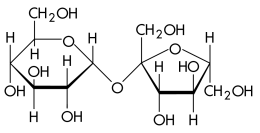 Уравнение гидролиза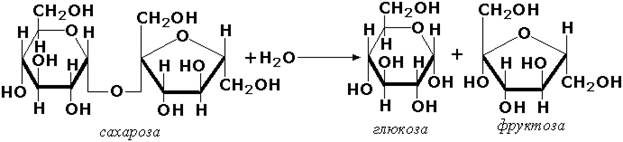 Или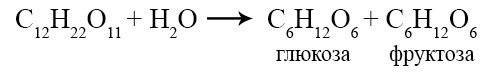 3 балла1 баллВ результате гидролиза тростникового сахара образуются: глюкоза и фруктоза.1 балл + 1 балл за структурную формулу1 балл + 1 балл за структурную формулуСмесь одинаковых количеств глюкозы и фруктозы называют инвертным сахаром.2 баллаМаксимальный балл20 балловСодержание верного ответа и указания по оцениванию(допускаются иные формулировки ответа, не искажающие его смысла)БаллыУравнение реакции горения этилацетатаСН3СООС2Н5 + 5О2 = 4СО2↑ + 4Н2О + Q2 баллаПо закону ГессаQ = 4Qобр.(СО2) + 4Qобр.(Н2О) – Qобр.( СН3СООС2Н5)Q = 4∙393,5 + 4∙241,8 – 486,6 = 2054,6 кДж2 балла1 баллОпределено количество моль этилацетата, вступивших в реакцию1 моль СН3СООС2Н5 – 2054,6 кДжХ моль СН3СООС2Н5 – 410,9 кДжХ= 410,9/2054,6 = 0,2 моль1 баллРассчитано количество кислорода, прореагировавшего с 0,2 моль этилацетата1 моль СН3СООС2Н5 – 5 моль О20,2 моль СН3СООС2Н5  - Y моль О2Y = 1 моль1 баллРассчитано количество непрореагировавшего кислородаn = PV/RTn = 105∙12,2 / 8,31∙(273+35,3) = 0,5 моль2 балла2 балла за перевод температурыРассчитано общее количество кислорода1 моль + 0,5 моль = 1,5 моль1 баллОпределен состав исходной смеси:0,2 моль∙88 г/моль = 17,6 г этилацетата1,5 моль∙32 г/моль  = 48 г кислорода1 баллРассчитана масса смеси:17,6 + 48 = 65,6 г1 баллОпределены массовые доли компонентовω (СН3СООС2Н5) = 17,6 / 65,6 = 0,268 (26,8 %)ω (О2) = 48 / 65,6 = 0,732 (73,2 %)1 балл1 баллЗакон Гесса и следствие из него:Тепловой эффект реакции зависит только от состояния исходных веществ и конечных продуктов, но не зависит от пути перехода.Тепловой эффект реакции равен сумме теплот образования продуктов реакции за вычетом суммы теплот образования исходных веществВОЗМОЖНЫ ДРУГИЕ ФОРМУЛИРОВКИ, НЕ ИСКАЖАЮЩИЕ СМЫСЛ2 балла2 баллаМаксимальный балл20 балловЦвет исходного соединенияЦвет получаемого соединения1) оранжевый→красный ↓2) оранжевый→желтый ↓3) оранжевый→ … →зеленый ↓4) голубой→синий ↓5) голубой→фиолетовый6) голубой→черный ↓7) голубой→белый ↓Содержание верного ответа и указания по оцениванию(допускаются иные формулировки ответа, не искажающие его смысла)Баллы1. В склянке с надписью «оранжевый» находится дихромат калия К2Сr2О7В склянке с надписью «голубой» - медный купорос СuSO4 ∙ 5H2O112. Уравнение реакции, соответствующее цветовому переходу:1) К2Сr2О7 + H2SO4 → 2CrO3↓ + K2SO4 + H2Oоранжевый                  красный2) К2Сr2О7 + BaCl2 + H2O → BaCrO4↓ + 2KCl + H2SO4                                                желтый3) К2Сr2О7 + 3C2H5OH + H2SO4 → 2K2SO4 + Cr2(SO4)3 + 3 CH3COH + 7H2OCr2(SO4)3 + 6NaOH→ 2Cr(OH)3↓+ 3Na2SO4                                        зеленый                     илиCr2(SO4)3 + 6NH3 ∙H2O → 2Cr(OH)3↓ + 3(NH4)2SO4                                            зеленый4) CuSO4 + 2NaOH → Cu(OH)2↓ + Na2SO4   голубой                        синий5) CuSO4 + 4NH3 →[Cu(NH3)4]SO4   голубой                фиолетовый6) CuSO4 + 2NaOH → CuO↓ + Na2SO4 + H2O   или                                    черныйCu(OH)2 → CuO + H2O7) CuSO4 + BaCl2 → BaSO4↓ + CuCl2                                   белый223122223. Если вещество поглощает все цвета спектра, то оно имеет черный цвет.14. Если отражаются все цвета спектра – вещество белое.1Максимальный балл20 балловСодержание верного ответа и указания по оцениванию(допускаются иные формулировки ответа, не искажающие его смысла)БаллыВизуальные наблюдения:Раствор медного купороса – голубой цветРаствор хлорида железа (III) – желто-коричневый цвет (бурый)Раствор брома – желто-коричневый цвет (бурый)0,5 0,5  0,5  Составлена таблица мысленного эксперимента2,5  С помощью раствора CuSO4  находим раствор NaOHCuSO4  + 2NaOH = Cu(OH)2↓ + Na2SO41 баллС помощью раствора NaOH распознаем растворы брома и хлорида железа (III)С бромной водой наблюдается обесцвечиваниеBr2 + 2NaOH = NaBrO + NaBr + H2OС раствор хлорида железа (III) выпадает бурый осадокFeCl3 + 3NaOH = Fe(OH)3↓ + 3NaCl1 балл1 балл1 балл1 баллС помощью полученного осадка Cu(OH)2 определяем муравьиную кислотуОсадок при взаимодействии с кислотой растворяется c образованием голубого (зеленовато-голубого) раствораCu(OH)2 + НСООН = Cu(HCOO)2 + 2H2O1 балл1 баллЭтиленгликоль определяем с помощью Cu(OH)2Образуется раствор ярко-синего цвета1 балл2 баллаБромная вода реагирует и с фенолом и с анилиномПри взаимодействии с фенолом наблюдается образование белого осадкаС6Н5-ОН + 3Br2 → C6H2Br3OH↓ + 3HBr илиПри взаимодействии с анилином наблюдается образование белого осадкаС6Н5-NH2 + 3Br2 → C6H2Br3NH2↓ + 3HBr или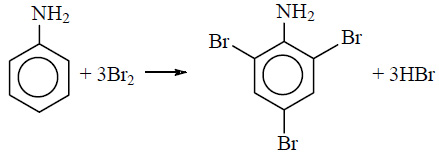 1 балл1 балл1 балл1 баллРаспознаем фенол и анилин с помощью раствора хлорида железа (III)При взаимодействии с фенолом наблюдается фиолетовое окрашивание3С6Н5-ОН + FeCl3 → (C6H5O)3Fe + 3HCl или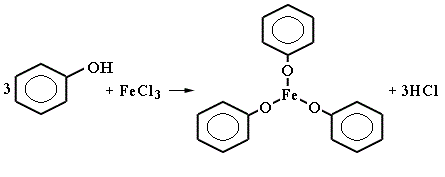 или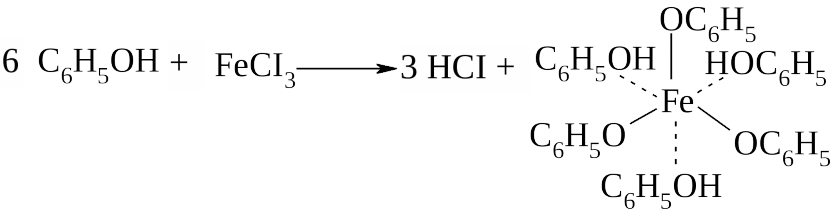 1 балл1 баллМаксимальный балл20  